1069.На рисунке 178 показано магнитное поле прямого тока. а) Каково направление тока в проводе? б) Существует ли поле в точке А? в) Каково направление вектора магнитной индукции в любой точке поля? г) Определите направление сил, действующих в этом поле на полюсы магнитной стрелки.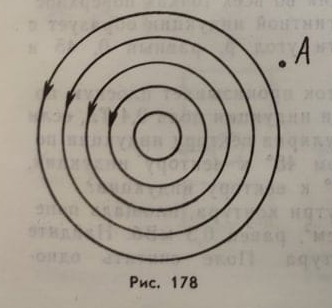 Дано:Рисунок Найти:а) Каково направление магнитного поля тока в проводе - ?б) В каком направлении течёт ток в проводе - ?в) Покажите направление магнитного поля рамки с током - ?Решение:а) от нас; б) существует; в) по касательной;